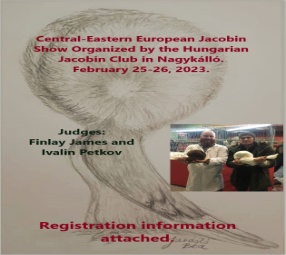 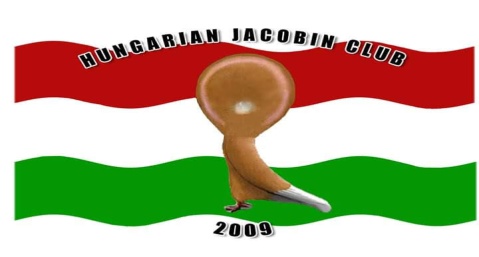 Name:…………………………………………………………… First name:……………………………………………………………..Full adress (country too):…………………………………………………………………………………………………………………Telefon:……………………………………………………………………………………………………………………………………………Email:……………………………………………………………………………………………………………………………………………….                                                                                        ………………………………………………………………………………..                                                                                                      Signature of exhibitorNumberYoung cock 1-0Young hen 0-1Oldcock 1-0Oldhen 0-1Colour & varietyEntry fee1234567891011121314151617181920Registration deadline 2023.02.12.Entry fee: 6 eur x ……/ number Registration deadline 2023.02.12.Entry fee: 6 eur x ……/ number Registration deadline 2023.02.12.Entry fee: 6 eur x ……/ number Registration deadline 2023.02.12.Entry fee: 6 eur x ……/ number Total amount entry feeTotal amount entry feeExchange cage: 3 eur x ……numberExchange cage: 3 eur x ……numberExchange cage: 3 eur x ……numberExchange cage: 3 eur x ……numberTotal amount exchange cageTotal amount exchange cageRegistration fee andRequired catalogue: 10 eurRegistration fee andRequired catalogue: 10 eurRegistration fee andRequired catalogue: 10 eurRegistration fee andRequired catalogue: 10 eurRegistration fee andRequired catalogueRegistration fee andRequired catalogue10 eurTo return to: Istvan Jurasko email: jurasko.istvan@gmail.comTo return to: Istvan Jurasko email: jurasko.istvan@gmail.comTo return to: Istvan Jurasko email: jurasko.istvan@gmail.comTo return to: Istvan Jurasko email: jurasko.istvan@gmail.comDonationDonationPay the total sum: Ferenc HarsanyiHU07104044678252485748481033BIC: OKHBHUHBPay the total sum: Ferenc HarsanyiHU07104044678252485748481033BIC: OKHBHUHBPay the total sum: Ferenc HarsanyiHU07104044678252485748481033BIC: OKHBHUHBPay the total sum: Ferenc HarsanyiHU07104044678252485748481033BIC: OKHBHUHBTotal amountTotal amount